Personificatie van de wijkTeken op een flip-over het silhouet van een persoon.Stel de volgende vragen aan de groep (lijst niet exhaustief): Wat is zijn/haar leeftijd, zijn/haar geslacht? Wat is zijn/haar karakter? Zijn/haar uiterlijk? Zijn/haar levensstijl? Wat zeggen zijn/haar vrienden? Zijn/haar kwaliteiten, zijn/haar gebreken? Zijn/haar waarden? Zijn/haar hobby's, vakanties, lectuur? Zijn/haar woning?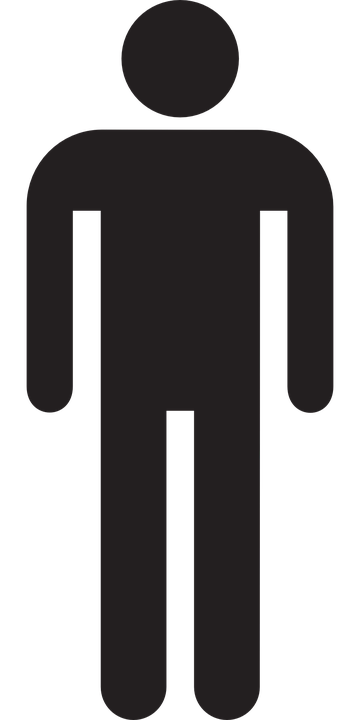 